Zplnomocnění k vyzvednutí dítěte ze školní družiny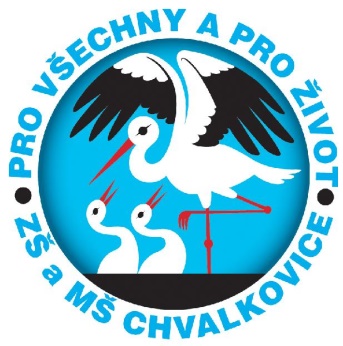 Jméno dítěte:…………………………………………………….  Datum narození:……………………….Já, níže podepsaná/podepsaný jako „zmocnitel“ žádám, aby výše uvedené dítě vyzvedávali ze školní družiny mnou určení „zmocněnci“. Od převzetí dítěte přebírají veškerou odpovědnost zákonní zástupci.Zmocněnec		                                                                                                    Jméno:……………….........Příjmení:…………………………………………                                     Datum narození:……………………….                                                                        Trvalý pobyt:…………………………………………………………………...  Zmocněnec		                                                                                                    Jméno:……………….........Příjmení:…………………………………………                                     Datum narození:……………………….                                                                        Trvalý pobyt:……………………………………………………………………Zmocněnec		                                                                                                    Jméno:……………….........Příjmení:…………………………………………                                     Datum narození:……………………….                                                                        Trvalý pobyt:……………………………………………………………………Prohlašuji, že zmocněnec je způsobilý k převzetí a doprovodu mého dítěte ze školní družiny.ZmocnitelJméno:……………….…….Příjmení:…………………………………………                      Datum narození……………………….                                                                                          Trvalý pobyt:……………………………………………………………………Zmocnění je platné od…………………..do…………………….Datum:……………….  Podpis zákonného zástupce:……………………………………